                                          OBEC  HRUŠKA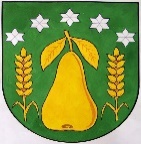                                                         798 27 Němčice nad Hanou    ___________________________________________________________________________VOLBY DO ZASTUPITELSTVA KRAJŮkonané dne 2. a 3. října 2020Rozhodnutí o stanovení minimálního počtu členů okrskové volební komise V souladu s   § 15  písm. c) zákona č.130/2000Sb., o volbách do zastupitelstev krajů  a o změně  některých zákonů, ve znění pozdějších podpisů, stanovují minimální počet členů okrskových volebních komisí:                                        stanovuje               minimální počet členů okrskové  volební komise v 1 stálém volebním okrsku na území obce Hruška na                                                3+1 zapisovatelv Hrušce dne 3.8.2020                                                                                 David Barnet                                                                                  starosta obceVyvěšeno dne: 3.8.2020